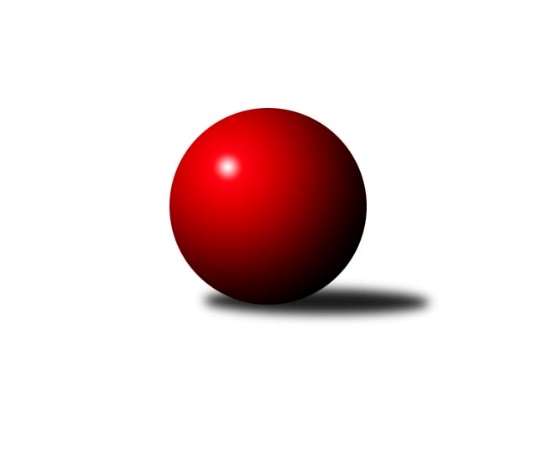 Č.2Ročník 2018/2019	16.9.2018Nejlepšího výkonu v tomto kole: 2660 dosáhlo družstvo: SK Podlužan Prušánky BJihomoravský KP1 jih 2018/2019Výsledky 2. kolaSouhrnný přehled výsledků:KK Sokol Litenčice	- TJ Sokol Vracov B	6:2	2577:2479	7.0:5.0	14.9.TJ Lokomotiva Valtice B	- TJ Jiskra Kyjov	6:2	2502:2394	7.0:5.0	15.9.SK Podlužan Prušánky C	- SK Podlužan Prušánky B	2:6	2599:2660	5.0:7.0	16.9.TJ Sokol Vážany	- TJ Sokol Šanov B	8:0	2626:2470	9.5:2.5	16.9.KC Hodonín	- KK Vyškov C	7:1	2638:2522	7.5:4.5	16.9.Tabulka družstev:	1.	SK Podlužan Prušánky B	2	2	0	0	13.0 : 3.0 	14.0 : 10.0 	 2688	4	2.	KK Sokol Litenčice	2	1	1	0	10.0 : 6.0 	13.0 : 11.0 	 2457	3	3.	TJ Sokol Vážany	2	1	0	1	10.0 : 6.0 	12.5 : 11.5 	 2633	2	4.	TJ Jiskra Kyjov	2	1	0	1	9.0 : 7.0 	12.0 : 12.0 	 2479	2	5.	KC Hodonín	2	1	0	1	8.0 : 8.0 	12.5 : 11.5 	 2533	2	6.	KK Vyškov C	2	1	0	1	7.0 : 9.0 	13.5 : 10.5 	 2641	2	7.	TJ Lokomotiva Valtice B	2	1	0	1	7.0 : 9.0 	12.0 : 12.0 	 2540	2	8.	SK Podlužan Prušánky C	2	1	0	1	7.0 : 9.0 	10.0 : 14.0 	 2619	2	9.	TJ Sokol Šanov B	2	0	1	1	4.0 : 12.0 	8.5 : 15.5 	 2454	1	10.	TJ Sokol Vracov B	2	0	0	2	5.0 : 11.0 	12.0 : 12.0 	 2543	0Podrobné výsledky kola:	 KK Sokol Litenčice	2577	6:2	2479	TJ Sokol Vracov B	Miroslava Štěrbová	 	 196 	 209 		405 	 0:2 	 430 	 	198 	 232		Jaroslav Konečný	Zuzana Štěrbová	 	 238 	 216 		454 	 2:0 	 394 	 	195 	 199		Stanislav Kočí	Luděk Zapletal	 	 213 	 220 		433 	 0:2 	 460 	 	216 	 244		Martin Bílek	Lenka Štěrbová	 	 218 	 200 		418 	 1:1 	 417 	 	207 	 210		Jiří Dluhoš	Roman Blažek	 	 229 	 238 		467 	 2:0 	 382 	 	198 	 184		Jan Goliáš	Milan Kochaníček	 	 202 	 198 		400 	 2:0 	 396 	 	201 	 195		Vítězslav Nejedlíkrozhodčí: Kateřina KravicováNejlepší výkon utkání: 467 - Roman Blažek	 TJ Lokomotiva Valtice B	2502	6:2	2394	TJ Jiskra Kyjov	Jan Herzán	 	 201 	 218 		419 	 2:0 	 348 	 	170 	 178		Ludvík Kuhn *1	Jaromír Sedláček	 	 217 	 241 		458 	 2:0 	 415 	 	203 	 212		Roman Klvaň	Robert Gecs	 	 177 	 167 		344 	 0:2 	 416 	 	212 	 204		Vít Mišurec	Milan Šváb	 	 198 	 243 		441 	 1:1 	 391 	 	214 	 177		Antonín Svozil st.	Roman Krůza	 	 198 	 215 		413 	 1:1 	 392 	 	210 	 182		Jiří Špaček	Vladimír Čech	 	 202 	 225 		427 	 1:1 	 432 	 	228 	 204		Antonín Svozil ml.rozhodčí: VDstřídání: *1 od 42. hodu Radek JurčíkNejlepší výkon utkání: 458 - Jaromír Sedláček	 SK Podlužan Prušánky C	2599	2:6	2660	SK Podlužan Prušánky B	Libor Kuja	 	 225 	 202 		427 	 0:2 	 477 	 	255 	 222		Pavel Flamík	Jiří Lauko	 	 244 	 247 		491 	 2:0 	 436 	 	226 	 210		Martin Tesařík	Milan Šimek	 	 193 	 232 		425 	 1:1 	 433 	 	185 	 248		Jitka Šimková	Filip Benada	 	 212 	 212 		424 	 1:1 	 427 	 	207 	 220		Alena Kristová	Ladislav Vališ	 	 221 	 214 		435 	 1:1 	 420 	 	181 	 239		Jiří Novotný *1	Zdeněk Hosaja	 	 188 	 209 		397 	 0:2 	 467 	 	232 	 235		Michal Pálkarozhodčí: Koliba Petrstřídání: *1 od 51. hodu Michal ŠimekNejlepší výkon utkání: 491 - Jiří Lauko	 TJ Sokol Vážany	2626	8:0	2470	TJ Sokol Šanov B	Radim Kroupa	 	 230 	 199 		429 	 1:1 	 426 	 	215 	 211		Radek Vrška	Jozef Kamenišťák	 	 206 	 227 		433 	 2:0 	 414 	 	203 	 211		Jaroslav Klimentík	Petr Sedláček	 	 210 	 213 		423 	 1.5:0.5 	 411 	 	198 	 213		Karel Saidl	Dušan Zahradník	 	 207 	 236 		443 	 1:1 	 436 	 	211 	 225		Ladislav Kacetl	Petr Malý	 	 219 	 212 		431 	 2:0 	 376 	 	175 	 201		Ivan Torony	Josef Kamenišťák	 	 233 	 234 		467 	 2:0 	 407 	 	181 	 226		Jan Klimentíkrozhodčí: Jiří KramolišNejlepší výkon utkání: 467 - Josef Kamenišťák	 KC Hodonín	2638	7:1	2522	KK Vyškov C	Pavel Důbrava	 	 205 	 221 		426 	 1:1 	 410 	 	185 	 225		Miroslav Poledník	Pavel Slavík	 	 219 	 237 		456 	 2:0 	 382 	 	180 	 202		Milan Ryšánek	Radek Kříž	 	 234 	 263 		497 	 2:0 	 417 	 	198 	 219		Petr Večerka	Jan Popelár	 	 219 	 234 		453 	 1:1 	 448 	 	229 	 219		Břetislav Láník	Radovan Kadlec	 	 204 	 226 		430 	 1.5:0.5 	 415 	 	204 	 211		Miloslav Krejčí	Michal Zdražil	 	 172 	 204 		376 	 0:2 	 450 	 	217 	 233		Milan Svačinarozhodčí: ZdražilNejlepší výkon utkání: 497 - Radek KřížPořadí jednotlivců:	jméno hráče	družstvo	celkem	plné	dorážka	chyby	poměr kuž.	Maximum	1.	Pavel Flamík 	SK Podlužan Prušánky B	478.50	322.5	156.0	0.5	1/1	(480)	2.	Josef Kamenišťák 	TJ Sokol Vážany	470.00	315.0	155.0	2.0	1/1	(473)	3.	Jiří Lauko 	SK Podlužan Prušánky C	464.50	313.5	151.0	3.0	2/2	(491)	4.	Břetislav Láník 	KK Vyškov C	455.00	308.5	146.5	7.0	2/2	(462)	5.	Michal Pálka 	SK Podlužan Prušánky B	454.00	307.5	146.5	3.0	1/1	(467)	6.	Martin Bílek 	TJ Sokol Vracov B	454.00	313.0	141.0	4.5	2/2	(460)	7.	Milan Svačina 	KK Vyškov C	452.50	303.5	149.0	2.0	2/2	(455)	8.	Jaromír Sedláček 	TJ Lokomotiva Valtice B	451.00	293.5	157.5	8.0	2/2	(458)	9.	Jitka Šimková 	SK Podlužan Prušánky B	447.50	293.0	154.5	2.5	1/1	(462)	10.	Vladimír Čech 	TJ Lokomotiva Valtice B	446.00	309.0	137.0	6.5	2/2	(465)	11.	Radek Vrška 	TJ Sokol Šanov B	444.00	302.0	142.0	4.0	2/2	(462)	12.	Radim Kroupa 	TJ Sokol Vážany	444.00	309.5	134.5	6.0	1/1	(459)	13.	Martin Tesařík 	SK Podlužan Prušánky B	443.00	312.5	130.5	7.5	1/1	(450)	14.	Alena Kristová 	SK Podlužan Prušánky B	440.50	291.5	149.0	1.5	1/1	(454)	15.	Dušan Zahradník 	TJ Sokol Vážany	440.50	292.0	148.5	3.0	1/1	(443)	16.	Miloslav Krejčí 	KK Vyškov C	440.00	295.5	144.5	3.0	2/2	(465)	17.	Jaroslav Konečný 	TJ Sokol Vracov B	438.50	290.0	148.5	5.5	2/2	(447)	18.	Antonín Svozil  ml.	TJ Jiskra Kyjov	438.00	304.0	134.0	3.0	2/2	(444)	19.	Roman Blažek 	KK Sokol Litenčice	435.50	304.5	131.0	7.0	2/2	(467)	20.	Jan Herzán 	TJ Lokomotiva Valtice B	433.50	296.0	137.5	7.0	2/2	(448)	21.	Pavel Slavík 	KC Hodonín	433.00	298.0	135.0	6.5	2/2	(456)	22.	Jozef Kamenišťák 	TJ Sokol Vážany	432.50	289.0	143.5	5.5	1/1	(433)	23.	Zdeněk Hosaja 	SK Podlužan Prušánky C	431.00	292.0	139.0	6.0	2/2	(465)	24.	Petr Malý 	TJ Sokol Vážany	431.00	299.0	132.0	6.0	1/1	(431)	25.	Sára Zálešáková 	SK Podlužan Prušánky B	429.00	295.0	134.0	5.0	1/1	(429)	26.	Filip Benada 	SK Podlužan Prušánky C	428.00	288.0	140.0	7.5	2/2	(432)	27.	Ladislav Vališ 	SK Podlužan Prušánky C	427.50	291.5	136.0	7.5	2/2	(435)	28.	Antonín Svozil  st.	TJ Jiskra Kyjov	425.50	283.0	142.5	5.0	2/2	(460)	29.	Ladislav Kacetl 	TJ Sokol Šanov B	424.50	279.5	145.0	3.5	2/2	(436)	30.	Vít Mišurec 	TJ Jiskra Kyjov	424.50	291.0	133.5	6.0	2/2	(433)	31.	Petr Sedláček 	TJ Sokol Vážany	424.00	294.0	130.0	6.5	1/1	(425)	32.	Libor Kuja 	SK Podlužan Prušánky C	423.50	301.5	122.0	4.5	2/2	(427)	33.	Jiří Dluhoš 	TJ Sokol Vracov B	420.50	289.0	131.5	7.5	2/2	(424)	34.	Vítězslav Nejedlík 	TJ Sokol Vracov B	420.00	291.5	128.5	6.5	2/2	(444)	35.	Radovan Kadlec 	KC Hodonín	417.00	291.5	125.5	7.5	2/2	(430)	36.	Karel Saidl 	TJ Sokol Šanov B	415.50	289.5	126.0	10.5	2/2	(420)	37.	Lenka Štěrbová 	KK Sokol Litenčice	411.50	280.0	131.5	7.0	2/2	(418)	38.	Roman Krůza 	TJ Lokomotiva Valtice B	411.50	297.0	114.5	10.5	2/2	(413)	39.	Jan Goliáš 	TJ Sokol Vracov B	405.50	290.5	115.0	13.5	2/2	(429)	40.	Roman Klvaň 	TJ Jiskra Kyjov	403.50	291.0	112.5	8.5	2/2	(415)	41.	Milan Kochaníček 	KK Sokol Litenčice	397.50	277.5	120.0	6.0	2/2	(400)	42.	Jan Klimentík 	TJ Sokol Šanov B	386.00	276.0	110.0	10.5	2/2	(407)	43.	Ivan Torony 	TJ Sokol Šanov B	384.50	282.0	102.5	12.0	2/2	(393)	44.	Michal Zdražil 	KC Hodonín	374.00	275.0	99.0	13.5	2/2	(376)		Petr Matuška 	KK Vyškov C	499.00	317.0	182.0	4.0	1/2	(499)		Radek Kříž 	KC Hodonín	497.00	310.0	187.0	2.0	1/2	(497)		Tomáš Jelínek 	KK Vyškov C	465.00	297.0	168.0	8.0	1/2	(465)		Tomáš Slížek 	SK Podlužan Prušánky C	463.00	298.0	165.0	3.0	1/2	(463)		Zuzana Štěrbová 	KK Sokol Litenčice	454.00	288.0	166.0	4.0	1/2	(454)		Jan Popelár 	KC Hodonín	453.00	311.0	142.0	5.0	1/2	(453)		Karel Mecl 	KC Hodonín	449.00	308.0	141.0	7.0	1/2	(449)		Milan Šváb 	TJ Lokomotiva Valtice B	441.00	294.0	147.0	5.0	1/2	(441)		Luděk Zapletal 	KK Sokol Litenčice	433.00	300.0	133.0	7.0	1/2	(433)		Ludvík Kuhn 	TJ Jiskra Kyjov	428.00	295.0	133.0	3.0	1/2	(428)		Pavel Důbrava 	KC Hodonín	426.00	284.0	142.0	6.0	1/2	(426)		Monika Zapletalová 	KK Sokol Litenčice	425.00	293.0	132.0	6.0	1/2	(425)		Milan Šimek 	SK Podlužan Prušánky C	425.00	308.0	117.0	12.0	1/2	(425)		Josef Vařák 	TJ Lokomotiva Valtice B	421.00	292.0	129.0	5.0	1/2	(421)		Petr Večerka 	KK Vyškov C	417.00	286.0	131.0	4.0	1/2	(417)		Jaroslav Klimentík 	TJ Sokol Šanov B	414.00	279.0	135.0	7.0	1/2	(414)		Pavel Polanský  st.	TJ Sokol Vracov B	414.00	293.0	121.0	6.0	1/2	(414)		Miroslav Poledník 	KK Vyškov C	410.00	277.0	133.0	7.0	1/2	(410)		Jiří Kunz 	KC Hodonín	410.00	288.0	122.0	8.0	1/2	(410)		Radek Jurčík 	TJ Jiskra Kyjov	406.00	274.0	132.0	7.0	1/2	(406)		Miroslava Štěrbová 	KK Sokol Litenčice	405.00	279.0	126.0	8.0	1/2	(405)		Stanislav Kočí 	TJ Sokol Vracov B	394.00	286.0	108.0	6.0	1/2	(394)		Jiří Špaček 	TJ Jiskra Kyjov	392.00	280.0	112.0	10.0	1/2	(392)		Jan Beneš 	TJ Lokomotiva Valtice B	390.00	280.0	110.0	16.0	1/2	(390)		František Hél 	TJ Sokol Šanov B	384.00	279.0	105.0	10.0	1/2	(384)		Štěpán Kříž 	KC Hodonín	382.00	275.0	107.0	8.0	1/2	(382)		Milan Ryšánek 	KK Vyškov C	382.00	276.0	106.0	10.0	1/2	(382)		Pavel Posolda 	KK Sokol Litenčice	361.00	283.0	78.0	19.0	1/2	(361)		Josef Smažinka 	KK Sokol Litenčice	347.00	231.0	116.0	13.0	1/2	(347)		Robert Gecs 	TJ Lokomotiva Valtice B	344.00	262.0	82.0	22.0	1/2	(344)Sportovně technické informace:Starty náhradníků:registrační číslo	jméno a příjmení 	datum startu 	družstvo	číslo startu21106	Břetislav Láník	16.09.2018	KK Vyškov C	2x9363	Josef Kamenišťák	16.09.2018	TJ Sokol Vážany	2x9982	Petr Malý	16.09.2018	TJ Sokol Vážany	2x23246	Milan Kochaníček	14.09.2018	KK Sokol Litenčice	2x20619	Luděk Zapletal	14.09.2018	KK Sokol Litenčice	1x20624	Lenka Štěrbová	14.09.2018	KK Sokol Litenčice	2x25523	Robert Gecs	15.09.2018	TJ Lokomotiva Valtice B	1x6978	Miroslav Poledník	16.09.2018	KK Vyškov C	1x20316	Jiří Novotný	16.09.2018	SK Podlužan Prušánky B	1x20066	Alena Kristová	16.09.2018	SK Podlužan Prušánky B	2x20064	Michal Pálka	16.09.2018	SK Podlužan Prušánky B	3x20065	Pavel Flamík	16.09.2018	SK Podlužan Prušánky B	2x16721	Petr Sedláček	16.09.2018	TJ Sokol Vážany	2x20627	Zuzana Štěrbová	14.09.2018	KK Sokol Litenčice	1x19209	Radim Kroupa	16.09.2018	TJ Sokol Vážany	2x10554	Jozef Kamenišťák	16.09.2018	TJ Sokol Vážany	2x21108	Martin Tesařík	16.09.2018	SK Podlužan Prušánky B	2x21793	Jitka Šimková	16.09.2018	SK Podlužan Prušánky B	2x18994	Michal Šimek	16.09.2018	SK Podlužan Prušánky B	1x22395	Miloslav Krejčí	16.09.2018	KK Vyškov C	2x22182	Petr Večerka	16.09.2018	KK Vyškov C	2x22124	Milan Ryšánek	16.09.2018	KK Vyškov C	1x8706	Milan Svačina	16.09.2018	KK Vyškov C	2x17922	Roman Blažek	14.09.2018	KK Sokol Litenčice	2x6975	Dušan Zahradník	16.09.2018	TJ Sokol Vážany	2x
Hráči dopsaní na soupisku:registrační číslo	jméno a příjmení 	datum startu 	družstvo	20822	Pavel Důbrava	16.09.2018	KC Hodonín	20618	Miroslava Štěrbová	14.09.2018	KK Sokol Litenčice	Program dalšího kola:3. kolo21.9.2018	pá	17:30	SK Podlužan Prušánky B - TJ Jiskra Kyjov	21.9.2018	pá	18:00	TJ Sokol Šanov B - KC Hodonín	21.9.2018	pá	18:00	TJ Sokol Vracov B - TJ Sokol Vážany	22.9.2018	so	12:15	KK Vyškov C - TJ Lokomotiva Valtice B	23.9.2018	ne	9:00	SK Podlužan Prušánky C - KK Sokol Litenčice	Nejlepší šestka kola - absolutněNejlepší šestka kola - absolutněNejlepší šestka kola - absolutněNejlepší šestka kola - absolutněNejlepší šestka kola - dle průměru kuželenNejlepší šestka kola - dle průměru kuželenNejlepší šestka kola - dle průměru kuželenNejlepší šestka kola - dle průměru kuželenNejlepší šestka kola - dle průměru kuželenPočetJménoNázev týmuVýkonPočetJménoNázev týmuPrůměr (%)Výkon1xRadek KřížHodonín4971xRadek KřížHodonín116.584971xJiří LaukoPrušánky C4911xJiří LaukoPrušánky C111.754912xPavel FlamíkPrušánky B4771xRoman BlažekLitenčice 110.64672xJosef KamenišťákVážany4671xMartin BílekVracov B108.944601xMichal PálkaPrušánky B4672xPavel FlamíkPrušánky B108.564771xRoman BlažekLitenčice 4672xJosef KamenišťákVážany108.17467